ВСЕРОССИЙСКАЯ ПОЛИТИЧЕСКАЯ ПАРТИЯ «ЕДИНАЯ РОССИЯ»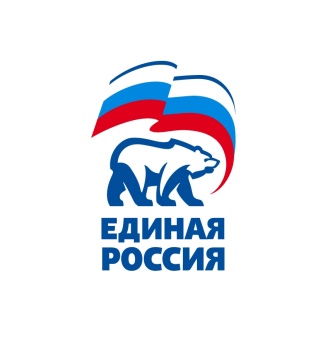 457200, Челябинская область, с.Варна, ул. Советская, д. 135/1, тел.: 8 (35142) 2-13-87, факс:  8 (35142) 2-13-87, E-mail: varna@eispolkom.ruВАРНЕНСКОЕ МЕСТНОЕ  ОТДЕЛЕНИЕМЕСТНЫЙ ПОЛИТИЧЕСКИЙ СОВЕТс.Варна                                                                                    «06» апреля 2018 г.РЕШЕНИЕ Организационного комитета по проведению предварительного голосования по кандидатурам для последующего выдвижения от Партии «ЕДИНАЯ РОССИЯ» кандидата на должность депутатаСовета депутатов Бородиновского сельского поселения по округу№2	Заслушав информацию председателя Организационного комитета по проведению предварительного голосования по кандидатурам для последующего выдвижения от Партии «ЕДИНАЯ РОССИЯ» кандидата в депутаты Совета депутатов Бородиновского сельского поселения по округу №2  О.В.Лященко, местный организационный комитет решил:	1.Утвердить Регламент  по организации и проведению предварительного голосования по кандидатурам для последующего выдвижения 
от Партии «ЕДИНАЯ РОССИЯ» кандидатов в депутаты Совета депутатов Бородиновского сельского поселения по округу №2.	2.Настоящее решение разместить на официальном сайте администрации Варненского муниципального района в Информационно-телекоммуникационной сети «Интернет».           3.Контроль за исполнением настоящего решения возложить на председателя Организационного комитета Лященко Ольгу Владимировну.Председатель Организационного комитета                                                                         О.В. Лященко